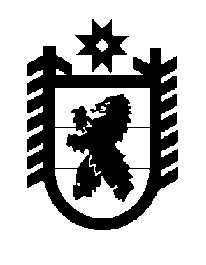 Российская Федерация Республика Карелия    ПРАВИТЕЛЬСТВО РЕСПУБЛИКИ КАРЕЛИЯПОСТАНОВЛЕНИЕ                                     от  29 декабря 2016 года № 467-Пг. Петрозаводск О разграничении имущества, находящегося в муниципальной собственности Рыборецкого вепсского сельского поселенияВ соответствии с Законом Республики Карелия от 3 июля 2008 года            № 1212-ЗРК «О реализации части 111 статьи 154 Федерального закона                          от 22 августа 2004 года № 122-ФЗ «О внесении изменений в законодательные акты Российской Федерации и признании утратившими силу некоторых законодательных актов Российской Федерации в связи с принятием федеральных законов  «О внесении изменений и дополнений в Федеральный закон «Об общих принципах организации законодательных (представительных) и исполнительных органов государственной власти субъектов Российской Федерации» и «Об общих принципах организации местного самоуправления в Российской Федерации» Правительство Республики Карелия п о с т а н о в л я е т:1. Утвердить перечень имущества, находящегося в муниципальной собственности Рыборецкого вепсского сельского поселения, передаваемого в муниципальную собственность Прионежского муниципального района, согласно приложению.2. Право собственности на передаваемое имущество возникает у Прионежского муниципального района со дня вступления в силу настоящего постановления.  ГлаваРеспублики Карелия                                                                А.П. ХудилайненПереченьимущества, находящегося в муниципальной собственности Рыборецкого вепсского сельского поселения, передаваемого в муниципальную собственность Прионежского муниципального района______________Приложение  к постановлению Правительства Республики Карелия                от  29 декабря 2016 года № 467-П№п/пНаименованиеимуществаАдрес местонахожденияимуществаИндивидуализирующиехарактеристики имуществаКвартира № 7с. Рыбрека,                       ул. Школьная, д. 18аобщая площадь 68,4 кв. м, балансовая стоимость 92596,00 руб.Квартира № 11с. Рыбрека,                       ул. Школьная, д. 18аобщая площадь 55,4 кв. м, балансовая стоимость 74997,00 руб.Квартира № 4с. Рыбрека,                       ул. Школьная, д. 18общая площадь 43,0 кв. м, балансовая стоимость 61915,00 руб.Квартира № 11с. Рыбрека,                       ул. Школьная, д. 20общая площадь 36,3 кв. м, балансовая стоимость 250000,00 руб.Квартира № 1с. Рыбрека,                       ул. Советская, д. 32общая площадь 52,9 кв. м, балансовая стоимость 112268,76 руб.Квартира № 2с. Рыбрека,                       ул. Советская, д. 32общая площадь 37,6 кв. м, балансовая стоимость 79797,83 руб.Квартира № 1с. Рыбрека,                       ул. Детская, д. 2общая площадь 52,4 кв. м, балансовая стоимость 70664,56 руб.Квартира № 2с. Рыбрека,                       ул. Детская, д. 2общая площадь 52,5 кв. м, балансовая стоимость 70799,42 руб.Квартира № 3с. Рыбрека,                       ул. Детская, д. 2общая площадь 52,4 кв. м, балансовая стоимость 70664,56 руб.Квартира № 4с. Рыбрека,                       ул. Детская, д. 2общая площадь 52,5 кв. м, балансовая стоимость 70799,42 руб.